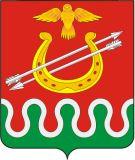 КРАСНОЯРСКИЙ КРАЙБОГОТОЛЬСКИЙ РАЙОННЫЙ СОВЕТ ДЕПУТАТОВг. БОГОТОЛРЕШЕНИЕ20.01.2020                                                                                                  № 35-263О ВОЗЛОЖЕНИИ ИСПОЛНЕНИЯ ПОЛНОМОЧИЙ ГЛАВЫ БОГОТОЛЬСКОГО РАЙОНАВ соответствии с Федеральным законом от 06.10.2003 № 131-ФЗ «Об общих принципах организации местного самоуправления в Российской Федерации», руководствуясь статьями 16, 21 Устава Боготольского района Красноярского края, в целях обеспечения непрерывности осуществления полномочий органов местного самоуправления Боготольского района, Боготольский районный Совет депутатов РЕШИЛ:Временно возложить исполнение полномочий Главы Боготольского района на Недосекина Григория Анатольевича, заместителя главы Боготольского района по социальным и организационным вопросам, общественно-политической работе, с 21 января 2020 года, на срок до вступления в должность вновь избранного Главы Боготольского района.В случае временного отсутствия исполняющего полномочия главы Боготольского района Недосекина Григория Анатольевича, возложить исполнение полномочий Главы Боготольского района на Романову Эльвиру Борисовну, заместителя главы Боготольского района по строительству, архитектуре и жилищно-коммунальному хозяйству – начальника отдела.Решение вступает в силу со дня, следующего за днем принятия, подлежит опубликованию в периодическом печатном издании «Официальный вестник Боготольского района» и размещению на официальном  сайте Боготольского района  (www.bogotol-r.ru).  Председатель Боготольского  районного Совета депутатов                                                            Р.Р. Бикбаев